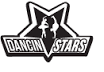 20yrs & up/Adult DANCE CLASSES 2017-2018Dancin’Stars – 7757 Edmonds Street, Burnaby BC V3N 3E9 Phone: 604-524-3516, dancinstarsbc@gmail.com, www.dancinstars.comTuesday:Competitive Hip Hop		Technique			Kyle Vincente		7:00-8:00 pmWednesday:Musical Theatre			Technique/Recital Optional	Damon Jang (M)	7:00-8:00 pmBollywood Fusion 		Technique/Recital Optional    	Karima Essa   (F)         	8:00-9:00 pmThursday:Jazz                                      	Technique/Recital Optional       	Shae Bourne (F)		7:00-8:00 pmHip Hop			Technique/Recital Optional	Matthew Cortez (M)	8:00-9:00 pmTap				Technique/Recital Optional	Kennedy Knopf (M)	8:00-9:00 pm	Friday:Jazz			 	Technique/Recital Optional       	Tamara Dawson (F)	6:00-7:00 pmSunday:Modern/Contemporary         	Technique/Recital Optional       	Samantha Green (F) 	1:00-2:00 pmBallet                                    	Technique/Recital Optional       	Wingee Lee (F)		2:00-3:00 pmMUSIC CLASSESDid you know that Dancin’ Stars offers music lessons? We have qualified instructors in Piano, Guitar and Voice/Singing. For more information please contact us @ 604-524-3516 or email us at dancinstarsbc@gmail.com